KTS -   klasa IBPWykonaną pracę proszę przesłać do dnia 15.05                                                    Adres E mail         soswang@wp.plPraca na okres  11.05-15.05.2020Uzupełnij zdania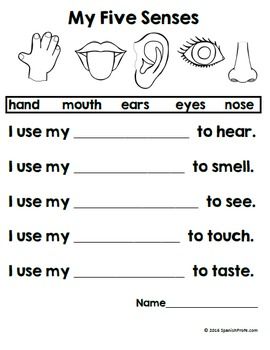 